НАИМЕНОВАНИЕ СИЗТехническое описаниеГОСТИзображенияФутболка трикотажная с коротким рукавом3500 шт.Ткань: трикотажное полотно, хлопок 100%, плотность 160 - 180 г/м², кулирная гладь.Рукав короткий. Ворот круглый.Цвет: серый, зеленый, темно-синий  ТР ТС 019/2011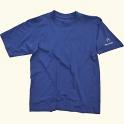 